           FUNDAÇÃO EDUCACIONAL CLAUDINO FRANCIO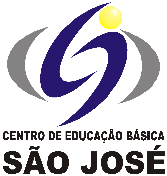 CENTRO DE EDUCAÇÃO BÁSICA SÃO JOSÉ          Roteiro de Estudo diário 4º ano C Professora OdeteQUARTA-FEIRA DIA 24/06/2020Senhores Pais, Os alunos que não participarão das aulas presenciais deverão acompanhar a transmissão ao vivo da aula através do Google Meet, seguindo o Roteiro de Estudos das 13h às 17h.Este é o link FIXO para todas as aulas, todos os dias: https://meet.google.com/kvz-snnu-edy?hs=122&authuser=0                                                                                                      Atenciosamente, Equipe PedagógicaTURMA: 4 o ano C - Professora: OdeteHorário de aula de quarta-feira 24/06/2020TURMA: 4 o ano C - Professora: OdeteHorário de aula de quarta-feira 24/06/20201ª aula13h às 13h50CiênciasDesafio final 1712ª aula13h50 às 14h40Ciências Correção da lições de casa.14h40 às 15hIntervalo para lanche3ª aula15h às 15h50PortuguêsCorreção da lição 4 -páginas 110 e 111.4ª aula15h50 às 16h40PortuguêsAnálise e reflexão sobre a língua-gramática: Artigos e substantivos-páginas 36 a 385ª aula16h40 às 17h PortuguêsAnálise e reflexão sobre a língua-gramática: Artigos e substantivos-páginas 36 a 38Observações:Trazer as apostilas do 2º bimestre, agenda e estojo completo, máscaras, lanche, garrafinha de água. Lição de casa 5 de português.